  CLUB PATIN MERIDA. DATOS PARA INSCRIPCIONES. TEMPORADA 2017-2018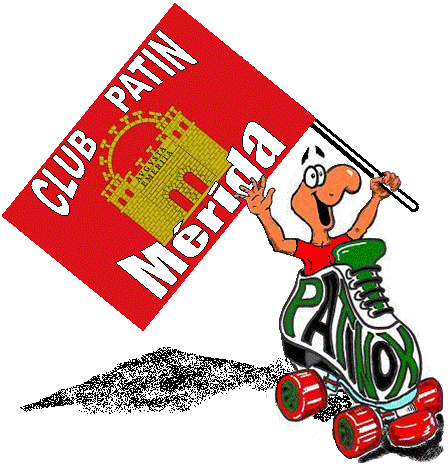 Contactos: 666906088: info@patinox.es  patinox39@gmail.com; info@patinox.es;   www.patinox.esSe ingresará del 1-4 de cada mes, llevando comprobante a las clases. Se podrá enviar por e-mail.    La temporada empieza en septiembre hasta junio. Ambos incluidos. El compromiso es por temporada entera. Aquellos que se retrasaran en el abono, abonaran 2€ mas de intereses, pues a nosotros nos cobran intereses cuando nos retrasamos en abonos. Lo idóneo es que cada uno lo domicilie. MAS DE 2 RETRASOS, SE PERDERA PLAZA.La Caixa:ES72  2100 2241 0901 0089 5703. Titular: CLUB PATIN MERIDA- MATRICULA Y SEGURO ANUAL:  40€HORARIOS: MARTES. –DE 16-18 HORAS.Grupos de iniciación 1 ; JUEVES: Grupo iniciación 2 DE 16,00-18,00 HORAS.   VIERNES- DE 16-18:00 Hras. GRUPO AVANZADO  . AQUELLOS QUE ESTEN A 4 HORAS, LAS HARÁN JUEVES Y VIERNES.LUGAR: PABELLON GUADIANA   ORGANIZACIÓN: CADA GRUPO DE INICIACION 1º Y 2º RECIBIRA MINIMO DOS HORAS SEMANALES  DE CLASE. SERAN LOS TECNICOS QUIENES DETERMINEN QUIEN ESTA EN CADA GRUPO, ACORDE A SU NIVEL. CUOTAS CLASES MENSUALES: 20,00€/MES- NIÑOS ( a partir de 3 años)- 2 HORAS/SEMANALES; 4 HORAS SEMANALES- 38,00€.                                                                                  32,00€/MES- ADULTOS 2 HORAS SEMANALES.  Los 12 primeros inscritos tendrán bonificación y abonaran bimensualmente 21,00€ Los bonificados que estén a 4 horas/semana, abonarán en oct, dic, feb y abril 38,00€ y nov, enero, marzo y mayo 17:00 horas. SEPTIEMBRE Y OCTUBRE CADA UNO SU CUOTA NORMAL.LA INSCRIPCIÓN NO TIENE VALOR, SIN LAS NORMAS ACEPTADAS Y FIRMADAS. Y JUNTO AL JUSTIFICANTE DE ABONO CUOTA.EQUIPO DOCENTE: TITULADOS EN EDUCACION FISICA, COMO ENTRENADORES DE PATINAJE ARTISTICO Y TECNICOS SUPERIORES EN ACTIVIDADES DEPORTIVAS. ------------------------------------------------------------------------------------------------------------------------              INSCRIPCIÓN PATINOX: CLUB PATIN MERIDA. SOLO SE ADMITIRÁ DEBIDAMENTE RELLENADA. Nombre y Apellidos alumno/a: DNI: ……………………………………………………………………………………………………..Fecha de nacimiento:   ………………………………………………………………………………………………………………………….Observaciones médicas:………………………………………………………………………………………………………………………HORARIO : …………………………………………………………………………………………………………………………………………….                Dirección, teléfono, E- Mail: ………………………………………………………………………………………………………………………Nombre y apellidos, padre/ madre y/o tutor: Fecha:  		                                                             Firma:    RELLENAR TODOS LOS CAMPOS POR FAVOR .   CLUB PATIN MERIDA. TEMPORADA 2016-2017    NORMAS DE OBLIGATORIA ACEPTACIÓN  DE DISCIPLINA INTERNA:                       Contactos: 666906088: info@patinox.es  ;  maria@patinox.es  patinox39@gmail.com   ; www.patinox.es1-La falta de respeto a un compañero o entrenador, por parte de un deportista y/o por parte de un padre/madre y/o tutor, será sancionada con la expulsión de la clase o entrenamiento del deportista y será sometido a Comité Disciplinario deportivo, para estudiar la expulsión parcial o total.          2- La falta a un entrenamiento tiene que ser justificada y avisar previamente,    3-El pago de la cuota, una vez incorporado el alumno, se hará sin falta del 1-4 de cada mes. Aquellos que se retrasaran en el abono, abonaran 2€ mas de intereses, pues a nosotros nos cobran intereses cuando nos retrasamos en abonos. Lo idóneo es que cada uno lo domicilie. El abono no puede depender de que nosotros lo recordemos.4-El alumno tendrá la obligación de asistir a los entrenamientos con su propio material, ropa deportiva, maillot, patines adecuados……y las niñas, perfectamente peinadas con el pelo recogido. Sin reloj, sin pulseras, sin collares…etc. 5- El alumno deberá  intentar tener un expediente académico al día. Desde la dirección se apoya la educación integral de los alumnos 6- Si hay un Trofeo, Exhibición, Campeonato y el alumno y familia, han decidido el deportista participe, cosa que es voluntaria, no se podrá faltar a los entrenamientos de la semana anterior y la semana en curso al evento. 7- Las decisiones técnicas, competen única y exclusivamente a los docentes y técnicos deportivos. 8-La asistencia a los entrenamientos por parte de padres , por cuestiones docentes y técnicas, queda absolutamente restringida. 9-Se ruega se vea a los entrenadores y monitores como profesionales y se les respete como tales. Están para colaborar y ayudar en la educación de los niños, nunca para perjudicarles. POR FAVOR, solicitar reuniones, nunca atropellar en un entrenamiento. NI ANTES, NI DESPUES.10-MVL- PROHIBIDO UTILIZARLO EN UN ENTRENO. PARA PADRES, POR FAVOR, LOS HORARIOS FUERA DE OFICINA, O FINES DE SEMANA SIN EVENTO, CORRESPONDEN AL CAMPO DE OCIO U OTROS TRABAJOS. FUERA DEL HORARIO DE CLASES, NO SE PUEDEN ESTAR RECIBIENDO 100 MSJS O LLAMADAS DIARIOS. ES INVIABLE. TODO LO IMPORTANTE SE COMUNICA DESDE LA ESCUELA.PLAZAS BONIFINICADAS: SE HARA POR ORDEN DE INSCRIPCIÓN. UNA BONIFICACION POR FAMILIA. HABRA LAS 12 PLAZAS PODRÁN OPTAR A UNA DE ELLAS, SIEMPRE Y CUANDO SE ENTIENDA QUE EL HERMANO NO BONIFICADO, DEBE ABONAR TODOS LOS MESES SU CUOTA NORMAL. LOS  MESES DE SEPTIEMBRE Y JUNIO SE ABONARAN DE MANERA NORMAL, ES DECIR, TODOS. LA BONIFICACION EMPEZARA EN OCTUBRE. Abonaran 21€,si se eligieran más de dos horas, se abonará la diferencia mensualmente. Si cuando corresponda abonar una plaza bonificada, no se realiza, ese alumno perderá la plaza y pasará al siguiente de la lista. Si un alumno abandonó la actividad la temporada anterior sin haber finalizado la temporada, no podrá optar por plaza bonificada. La temporada es de septiembre a junio, ambos incluidos.PLAZAS NO BONIFICADAS. La cuota se abonará de manera habitual, todos los meses del 1-4 de cada mes. . 1- Se podrá abonar bimensualmente, en lugar 40,00€, que serían dos meses, 38,00€. 2- Si se hace trimestralmente, en lugar de 60,00€, 20 de cada mes, se abonarían 57,00€. 12- La temporada comenzará el mes de septiembre, después de la feria. TODAS ESTAS NORMAS VAN ANEXAS A LA NORMATIVA REGLAMENTARIA INTERNA DE CLUBES DEL EQUIPO PATINOX.  SE PUEDE CONSULTAR EN LA WEB. www.patinox.es13- Cuando se participa en trofeo, los gastos del equipo técnico se dividirán entre los participantes. Lo entrenadores van a los eventos sin cobrar sus horas y así se ha decidido, pero no les puede suponer gasto de desplazamiento, dietas, alojamiento…etc. 14- Para participar en eventos federativos, no exigen que estemos todos federados. La ficha federativa se puede sacar a lo largo de toda la temporada. Nosotros lo gestionamos en a finales de enero-principios de febrero. Luego cada uno asumirá gastos extras de transferencia a la federación. 15- En cada evento, hacemos fotos y las subimos a las subimos a la web y Facebook. Si alguien no desea su hijo salga, se ruega se comunique por escrito y anexo a normas e inscripción. De no ser así, se entenderá se desea participe como el resto de compañeros.HE LEÍDO ATENTAMENTE Y ACEPTO LAS NORMAS ESTABLECIDAS POR PATINOX (QUEDARSE CON UNA COPIA DE LAS NORMAS)    Nombre del alumno:…………………………………………………………………Nombre del padre/madre:….…………………………………………….Teléfono:…………………………………………..                                    Firma:…………………………………………………